MÅNEDSBREV FOR LØNNGRUPPEN 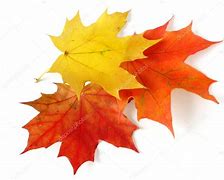 JANUAR OG FEBRUARHEI ALLE SAMMEN!Vi vil først takke for det gamle. Håper dere alle har hatt en flott nyttårsfeiring og er klare for å starte på et nytt år med nye muligheter!Så er januar her, og hverdagene har starter opp igjen og nye muligheter kommer. Tema for januar er eventyret «musa som ville hjem» «tall og telling» og årstiden «vinter».  Fagområdene er kommunikasjon, språk, tekst, nærmiljø og samfunn. I temasamlingene vil vi bruke konkreter/objekter, digitalt verktøy og bilder får at barna skal lettere få med seg innholdet. Vi vil også fokusere på oppbyggingen i et eventyr med at det begynner med «det var en gang» forsetter med gjentakelser og avslutter med «snipp, snapp, snute, da var eventyret ute». 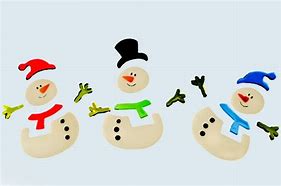 Ifølge rammeplanen står det at: barnehagen skal være bevisst på at kommunikasjon og språk påvirkes av alle sider ved barnets utvikling. Gjennom dialog og samspill skal barna støttes i å kommunisere, medvirke, lytte, forstå og skape mening. Alle barn skal få god språkstimulering gjennom barnehagehverdagen. Og alle barn skal få delta i aktiviteter som fremmer kommunikasjon og en helhetlig språkutvikling. Vi vil etter hvert overføre all det inntrykket barna får fra eventyret til formingsaktiviteter. Barna sjarmerer oss ofte med sine uttrykk for her og nå opplevelser. En hvit malingsflekk kan fort bli til snø, himmel eller en mus. Her er det viktig å være kreativ. I barnehagealderen er prosessen viktigere enn selve produktet. Barna er sanselige, berøring, smake, lukte, høre og se, derfor er det viktig å gi dem mangfoldige estetiske sanseopplevelse. Ut ifra de inntrykkene som barna får gjennom opplevelser, vil vi legge til rette for ulike formingsaktiviteter ut ifra barnas kreativitet og fantasi. Så får vi se hva vi ender opp med😊. 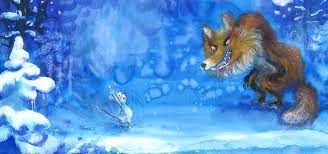 Viktige datoer…Hipp hipp og hurra for David som ble 3 år. Bursdagsfeiring 4. januar. 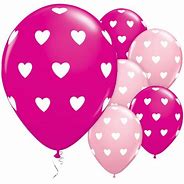 Hipp hipp og hurra for Gulay som blir 3 år og bursdagsfeiring 7. januar. Hipp hipp og hurra for Fiona som blir 5 år og vi har bursdagsfeiring 24. januar.Hipp hipp og hurra for Eldana som blir 3 år, bursdagsfeiring 1. februar. Karneval blir den 25. februar, mer info. Kommer senere. Ønsker alle en fin vinter måned! Mvh. Janne, Maria, Heidi og Meliha